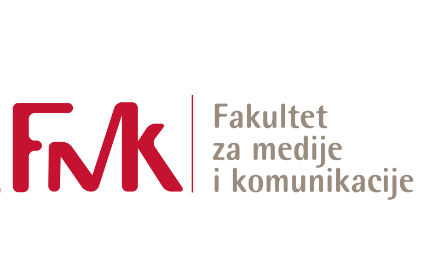 PODACI O POLAZNIKU/POLAZNICI SEMINARA